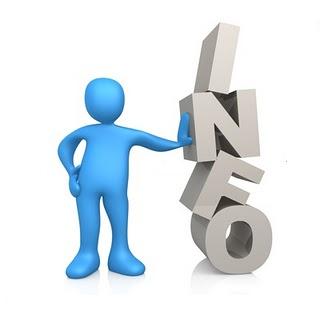 ORIENTERING OM INNSYNSRETT OG OVERFØRING AV JOURNAL VED FLYTTING. Helsestasjons- og skolehelsetjenesten har etter loven plikt til å føre journal med helseopplysninger om sine brukere. I journalen skal helsepersonellet nedtegne de opplysninger som de ut fra en faglig vurdering finner nødvendig og hensiktsmessig å dokumentere. Journalen skal bidra til at barnet/eleven får en faglig forsvarlig oppfølging. Så lenge det er naturlig, er det de foresatte som ivaretar barnets rettigheter som bruker av helsestasjons- og skolehelsetjenesten.INNSYNSRETT.De foresatte eller eleven har som hovedregel rett til innsyn i samtlige opplysninger som omhandler barnet/eleven. De har også rett til kopi av disse opplysningene. Ved kopi av journalnotater betales et vederlag fastsatt av Sosial- og helsedepartementet.OVERFØRING AV JOURNAL VED FLYTTING/SKOLESTART/BYTTE AV SKOLE.Når en elev/et barn flytter, er hovedregelen at journalen skal overføres til den nye helsestasjonen eller skolehelsetjenesten. Dette skal sikre en faglig forsvarlig oppfølging. De som har spørsmål i forbindelse med oversendelse av journal, kan ta dette opp med helsestasjonen eller skolehelsetjenesten før flytting.SYSVAK.Alle vaksiner som blir satt, registreres elektronisk i et sentralt register. Alle helsestasjoner i landet kan hente opplysninger om registrerte vaksiner på et aktuelt barn ut fra dette registeret. Utskrift av vaksinekort gis ved utgang av 10. kl.								 	     Redigert 04.02.15